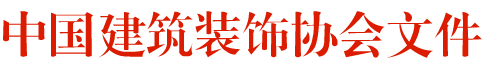 中装协[2022]44号签发人：张京跃关于开展颁发中国建筑工程装饰奖获奖工程项目经理证书和设计师证书工作的通知各会员企业、各有关单位：为响应党中央、国务院号召，做好稳经济、保就业、促发展工作，落实国务院《扎实稳住经济的一揽子政策措施》精神，助力建筑装饰设计、施工单位搞好人才建设，开拓市场，优化经营，帮助企业纾难解困。根据广大会员企业要求，经我会研究决定从2021-2022年度起开展颁发中国建筑工程装饰奖（以下简称装饰奖）获奖工程项目经理证书和设计师证书工作，本活动不收取费用，证书每两年颁发一次。具体事项如下：一、 资料报送：装饰奖颁奖后（具体时间另行通知）二、 申报方法：由获奖单位申报三、 申报渠道：装饰奖办公室负责公共建筑装饰类　　　　　　　设计分会负责设计类　　　　　　　幕墙工程分会负责建筑幕墙类四、 联 系 人：装饰奖办公室： 侯婷婷  万晓琳  张敏敏010-88389190  010-88377409  010-88389192设 计 分 会：王  麟  李金双010-88374178  010-83559578幕墙工程分会：胡作家  武慧君010-83516495  010-83515237五、申报资料：《中国建筑工程装饰奖获奖工程项目经理证书、设计师证书申报表》纸质版及电子版附件：1、中国建筑工程装饰奖获奖工程项目经理证书、设计师证书申报办法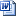 2、中国建筑工程装饰奖获奖工程项目经理证书、设计师证书申报表                            中国建筑装饰协会                              2022年6月21日